 Racial prejudice – Group work 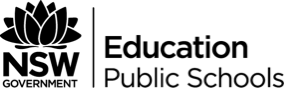 Racial Prejudice TaskConcept: Example 1: From the novel, provide an example which demonstrates racial prejudice. Which characters are involved in this episode from the novel? What does this episode show us about the concept?      Quote(s): Provide at least ONE quote to support your example.      Technique(s): Identify at least ONE literary technique in the quote and explain how it supports your example of the concept.      Example 2: Provide an example from the novel, which demonstrates racial prejudice. Which characters are involved in this episode from the novel? What does this episode show us about the concept?      Quote(s): Provide at least ONE quote to support your example.      Technique(s): Identify at least ONE literary technique in the quote and explain how it supports your example of the concept.      What is the main message of the novel regarding your CONCEPT?      